Муниципальное дошкольное образовательное учреждение«Детский сад № 75»КОНСУЛЬТАЦИЯ  для  РОДИТЕЛЕЙ«О С Е Н Ь»Подготовила воспитатель высшей категорииПерепелина Надежда Владимировнаг.Ярославль, 2022г.Консультация для родителей «Осень»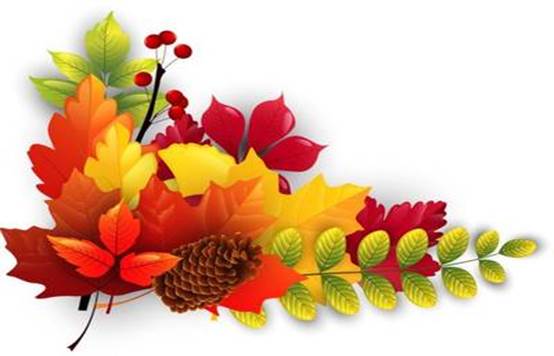 Осенние прогулки – наблюдения с детьми дошкольного возрастаЗакончилось лето. На смену ему пришла красавица-осень со своими разноцветными листьями, уже не жарким, но все еще теплым солнышком, урожаями грибов, фруктов и овощей, играми и праздниками. Такой бывает осень в самом начале. Но все знают ее непостоянный характер. Осенью сто погод на дворе. С утра может выглянуть солнышко, в обед пойти моросящий дождь, а к вечеру налететь сильный ветер. Но какой бы ни была осень, мы ее любим. Да и как не любить, если она многому учит нас и наших детей, дает столько тем для наблюдений и бесед.Правда, не все детишки любят наблюдать за природой, ее изменениями. Для того чтобы им стало интересно, есть небольшая хитрость. Задайте ребенку вопросы, и он поневоле станет обращать и на явления природы, и на ее изменения, происходящие вокруг. Вопросы могут быть всевозможными:♦ Почему стало меньше птиц? Куда они делись?♦ Зачем птицы улетают в теплые края?♦ Для чего белочка делает запасы?♦ Как природа реагирует на «настроение» природы?♦ Когда больше солнечных дней — летом или осенью?♦ Почему осенние дожди холодные, а летние теплые?♦ Почему осенью деревья сбрасывают листву? Подчас дети находят удивительные ответы, приходят к своим выводам. Пытливый ум ребенка найдет нужный ответ.  Если все же ребенок затрудняется с ответом или вы хотите внести небольшие поправки, дополнения в его ответ, делайте это тактично, уважайте его мнение.О  растениях осенью❀ С наступлением осени наступают изменения не только в жизни деревьев и кустарников. Безусловно, многообразие красок листвы придает ей особое очарование. Ель, лиственница и сосна, которые не могут посоревноваться в красоте с лиственными деревьями, красуются своими шишками, а можжевельник, жимолость, шиповник, боярышник — вкусными и полезными плодами.❀ Но осенью также зацветают удивительной красоты цветы. Это яркие георгины, астры, шафраны и многие другие. Осень щедро одаривает нас этим многообразием красок, словно извиняясь за то, что вскоре сама же и «смоет» всю эту красоту дождями. Попробуйте создать вместе с детьми цветочные аранжировки и композиции, пробудив их фантазию детей. Из засушенных листьев и сухих былинок можно создать красивые аппликации.❀ С приходом поздней осени обратите внимание детей на растения, находящиеся уже в состоянии покоя, без листьев. Красоту можно увидеть даже в голых ветвях, которые контрастно выделяются на фоне неба, особенно при хорошем солнечном освещении.Птицы осеньюНаблюдать за птицами осенью очень интересно. Это время их отлета в теплые края. В народе говорят: «Сентябрь птиц в дорогу собирает». Первыми покидают родные места стрижи. А последними — утки. Начиная с сентября, в стаи собираются журавли, чтобы лететь в дальнее путешествие. Красивым гортанным криком, далеко разносящимся в чистом осеннем воздухе, прощаются журавли до самой весны. По тому, как они летят, можно предсказать, какой будет осень. Если их полет неспешный, размеренный, то осень будет теплой. Быстрый же отлет птиц — к холодной и ранней осени. Некоторые птицы улетают в теплые края поодиночке. Это кукушки, зимородки, коршуны, ястребы и соколы. Но большинство все же отправляется в дальний путь стаями. Утки выстраиваются в косой ряд, чибисы в длинные цепочки, а журавли и гуси летят клином.Гуси покидают родные края в конце сентября - начале октября. В народе говорят: «Гуси зимушку на хвосте тащат, снег несут на носу».Если вам захочется больше узнать о птицах, о приметах и сроках их отлета в теплые края, загляните в раздел «Календарь народных примет».Осенняя мастерская❀ Осень — пора созревания плодов и благодатное время для сбора природного материала для разных поделок. Заведите дома несколько небольших коробочек или корзинок. Соберите вместе с ребенком семена разных растений. Это, в первую очередь, крылатки с клена, желуди с дуба, шишки, косточки из фруктов и т. п. Также вам могут пригодиться высушенные цветы, травы и веточки. Не забудьте о кусочках коры, на которых можно закрепить поделку.❀ Вот лишь некоторые из идей для поделок из природного материала:  Из желудя и крылаток можно сделать стрекозу, скрепив детали пластилином. Человечек получится из двух желудей, один из которых останется в шапочке, и нескольких спичек, из которых вы сделаете ноги и руки. Из этого же набора, добавив длинную спичку для шеи, можно сделать лошадку или жирафа.❀  Если  вы набрали много желудей и каштанов, то сделайте из них красивую вазочку. Для этого вам понадобятся банка, пластилин и тонкая веревка или шпагат. Обмажьте банку толстым слоем пластилина. Затем, начиная снизу, вдавите ряд за рядом желуди или каштаны.  Каждый ряд закрепите шпагатом или узкой ленточкой. Используя этот же принцип, можно сделать вазочку из  любых семян. Они проще вдавливаются в пластилин. А если готовую поделку покрыть лаком, то она долго вам прослужит.❀  Гуляя по лесу, смотрите не только вверх, но еще и под ноги, чтобы не пропустить интересные коряги, из которых могут получиться прекрасные композиции. Повертите в руках и внимательно рассмотрите с разных сторон поднятую корягу. Можно увидеть в ней сказочный персонаж или знакомое животное, спрятавшееся от остальных в витиеватых изгибах. Практически из любой коряги можно сделать маленькое деревце. Закрепите ее в плошке при помощи пластилина или (что надежней) гипса. Листву можно сделать из искусственной зелени или вырезать листики из бумаги. ❀ Осенью поспевают тыквы. Попробуйте сделать из тыквы светильник. Срежьте дно, удалите серединку и вырежьте глаза и рот. Теперь, установив внутрь зажженную свечу, вы получите интересный светильник. И малыш получит большое удовольствие от поделки.❀ Часто, возвращаясь с прогулки, вы приносите домой осенние листья. Предлагаю отобразить красоту осени своими красками. Раскрасьте лист понравившимися красками и, пока краска не высохла, приложите его накрашенной стороной к бумаге. Хорошенько прижмите. Обведите контур. Когда вы поднимите листок, останется неповторимый отпечаток. Рисунок готов. Еще интересней получится, если смешать несколько красок.❀  Дети очень наблюдательны. Они видят то, чего мы с вами можем и не заметить. Они не пройдут мимо красивого камушка или неповторимого, с их точки зрения, цветного стеклышка или забавной коряги. То, что привлекает внимание вашего ребенка, может показаться мусором вам, но все же, если находка безвредна, разрешите малышу взять ее с собой. Возьмите с собой на прогулку сумку или небольшую коробку, в нее вы сложите найденные сокровища. Вернувшись домой, разложите ваши находки на полу или на столе и внимательно изучите их. Можно даже рассмотреть их при помощи увеличительного стекла. То, что по-прежнему будет нравиться вам и вашему ребенку, оставьте в коллекции. Да-да, именно коллекции! Ведь у ребенка может возникнуть желание собирать коллекцию необычных камешков, листиков и чего угодно, что ему нравится. Найдите коробку из-под обуви, чтобы малыш мог хранить в ней свою коллекцию.❀ Осенних поделок можно придумать и сделать великое множество.  Пофантазируйте или вспомните, что вы сами делали в детстве, и устройте осеннюю мастерскую у себя дома.Уважаемые родители, больше общайтесь со своим ребенком, разговаривайте, задавайте вопросы, учите наблюдать и анализировать.